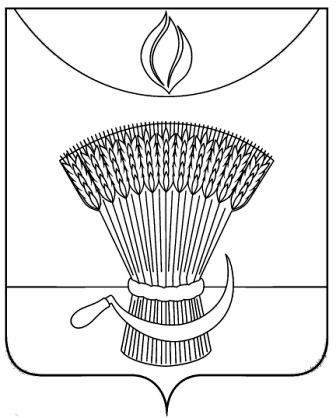 АДМИНИСТРАЦИЯ ГАВРИЛОВСКОГО РАЙОНАОТДЕЛ ОБРАЗОВАНИЯПРИКАЗ «Об организации работы по внедрению рабочих программ воспитания в общеобразовательных организациях» и утверждение  «Дорожной карты» мероприятий по внедрению рабочих программ воспитания в общеобразовательных организациях» на 2021 год	 В соответствии с приказом Управления образования и науки области от 12.10.2020  г № 2334 «Об организации работы по внедрению рабочих программ воспитания в общеобразовательных организациях» и утверждение  «Дорожной карты» мероприятий по внедрению рабочих программ воспитания в общеобразовательных организациях» на 2021 год., ПРИКАЗЫВАЮ:	1. Утвердить комплекс мер «дорожную карту» мероприятий по внедрению рабочих программ воспитания в общеобразовательных организациях» на 2021 год. (приложение №1).2. Назначить муниципальным куратором, специалиста отдела образования Л.А. Щербакову, ответственного за информационно-методическое сопровождение Дорожной карты.	3.Директору МБОУ 2- Гавриловской сош А.А. Филимонову назначить   ответственных за выполнение комплекса мер « Дорожной карты».	4. Контроль за исполнением настоящего приказа оставляю за собой.Начальник отдела образования                                   Н.Н. Кузенковаадминистрации района                                                 Приложение «Дорожная карта» мероприятий по внедрению рабочих программ воспитания в общеобразовательных организациях Тамбовской областина 2021 год№ п/пНаименование мероприятияСрокиОтветственныеРезультат123451.Назначение кураторов, ответственных за информационно-методическое сопровождение Дорожной карты (далее – Куратор)До 24 февраляН.Н. Кузенкова- начальник отдела образования администрации районаА.А. Филимонов – директор МБОУ 2- Гавриловской сошНормативный акт органа местного самоуправления, осуществляющего управление в сфере образования.Размещение нормативного акта  на сайте2.Создание на официальном сайте отдела образования , МБОУ 2- Гавриловской сош  в разделе «Патриотическое воспитание граждан Российской Федерации» вкладку «Разработка и внедрение рабочих программ воспитания обучающихся в общеобразовательных организациях»До 25 февраляН.Н. Кузенкова- начальник отдела образования администрации районаА.А. Филимонов – директор МБОУ 2- Гавриловской сошНаличие раздела, вкладки  на официальных сайтах 3.Принятие локального акта о создании в базовых общеобразовательных организациях (далее – ОО) рабочих групп по проектированию и апробации рабочей программы воспитания (далее – Программа)До 28 февраляА.А. Филимонов – директор МБОУ 2- Гавриловской сошПриказ руководителя ОО. Размещение приказа на сайте 4.Проведение установочного совещания в целях подробного рассмотрения вопросов, связанных с мероприятиями плана Дорожной картымартН.Н. Кузенкова- начальник отдела образования администрации районаА.А. Филимонов – директор МБОУ 2- Гавриловской сошРазмещение материалов на официальных сайтах5.Размещение Программ на официальных сайтах ООДо 05 марта А.А. Филимонов – директор МБОУ 2- Гавриловской сошРазмещённые Программы на официальных сайтах ОО6.Аудит Программ ОО05-15 мартаН.Н. Кузенкова- начальник отдела образования администрации районаИнформационно-аналитическая справка Куратора, размещенная на официальных сайтах органов местного самоуправления, осуществляющих управление в сфере образования7.Корректировка Программ ОО по итогам аудита10 – 15 мартаН.Н. Кузенкова- начальник отдела образования администрации районаРазмещение скорректированного проекта Программы на сайте ОО 8.Формирование и размещение на сайтах списков ОО, внедряющих Программы (модули Программы) и   активных ссылок на проекты Программ ОО, размещенных на сайтах ОО  До 18 мартаН.Н. Кузенкова- начальник отдела образования администрации районаНаличие списков и ссылок на сайте.9.Проведение муниципального этапа регионального конкурса «Лучшие воспитательные практики в образовательных организациях Тамбовской области»  Февраль - майН.Н. Кузенкова- начальник отдела образования администрации районаПриказ отдела образования администрации района о проведении конкурса «Лучшие воспитательные практики в образовательных организациях 10.Презентация проекта Программ ОО на заседаниях руководителей образовательных организаций майН.Н. Кузенкова- начальник отдела образования администрации районаА.А. Филимонов – директор МБОУ 2- Гавриловской сошОрганизованное коллективное обсуждение проекта Программы11.Актуализация, утверждение Программ  ОО и размещение её на сайте ОО Август А.А. Филимонов – директор МБОУ 2- Гавриловской сош Приказ  директора ОО об утверждении Программы.Размещение на сайте ОО12.Внедрение Программ воспитания в ОО    С  01 сентября 2021 годаА.А. Филимонов – директор МБОУ 2- Гавриловской сошРазмещение ссылок на Программу  ОО в специализированном разделе на официальных сайте отдела образования администрации района